UCHWAŁA Nr 468/ 9732 /23ZARZĄDU WOJEWÓDZTWA PODKARPACKIEGOw RZESZOWIEz dnia 7 marca 2023 r.w sprawie nawiązania partnerstwa i przystąpienia do współpracy w celu realizacji przedsięwzięcia „Branżowe Centrum Umiejętności w dziedzinie pomocy społecznej”Na podstawie art. 41 ust. 1 ustawy z dnia 5 czerwca 1998 r. o samorządzie województwa (Dz.U. z 2022 r. poz. 2094.),Zarząd Województwa Podkarpackiego w Rzeszowieuchwala, co następuje:§ 1.Postanawia się nawiązać współpracę ze Stowarzyszeniem Pomocy Dzieciom i Młodzieży Caritas z siedzibą w Przemyślu w ramach konkursu Utworzenie i wsparcie funkcjonowania 120 branżowych centrów umiejętności, realizujących koncepcję centów doskonałości zawodowej.§ 2.Projekt, o którym mowa w § 1 będzie realizowany w ramach Krajowego Planu Odbudowy i Zwiększania Odporności, w Komponencie A „Odporność
i konkurencyjność gospodarki”, jako inwestycja A3.1.1 „Wsparcie rozwoju nowoczesnego kształcenia zawodowego, szkolnictwa wyższego oraz uczenia się przez całe życie”.Prace związane z przygotowaniem i realizacją projektu, o którym mowa w § 1 prowadzone będą przez Stowarzyszenie Pomocy Dzieciom i Młodzieży Caritas z siedzibą w Przemyślu - lidera projektu w partnerstwie z Medyczno-Społecznym Centrum Kształcenia Zawodowego i Ustawicznego w Przemyślu prowadzonym przez Samorząd Województwa Podkarpackiego.Szczegółowe działania, które będą podejmowane w związku z realizacją i zarządzaniem przedsięwzięciem, zasady finansowania oraz prawa i obowiązki partnerów przedsięwzięcia określi umowa.Realizację projektu uzależnia się od uzyskania dofinansowania w ramach procedury konkursowej.Wyraża się zgodę na podpisanie listy intencyjnego, którego projekt stanowi załącznik do uchwały.§ 3. Wykonanie uchwały powierza się Dyrektorowi Departamentu Edukacji i Kultury Urzędu Marszałkowskiego Województwa Podkarpackiego.§ 4.Uchwała wchodzi w życie z dniem podjęcia.Podpisał: Piotr Pilch – Wicemarszałek Województwa PodkarpackiegoZałącznik do Uchwały Nr 468/9732/23Zarządu Województwa Podkarpackiegow Rzeszowiez dnia 7 marca 2023 r.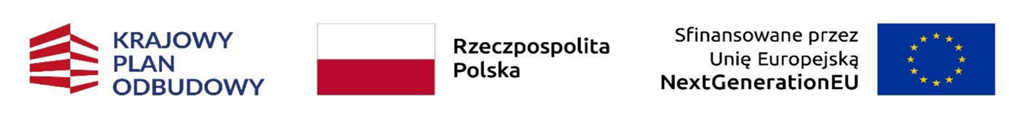 List intencyjny dotyczący współpracy w ramach Konkursu Utworzenie i wsparcie funkcjonowania 120 branżowych centrów umiejętności (BCU), realizujących koncepcję centrów doskonałości zawodowej (CoVEs) podpisany pomiędzyStowarzyszeniem Pomocy Dzieciom i Młodzieży Caritas z siedzibą w Przemyślu, ul. Piotra Skargi 6, 37-700 Przemyśl, reprezentowanym przez: Justynę Piasecką - Prezesa Zarządu oraz Agatę Dziadkiewicz - Skarbnika, zwanym dalej „Liderem”a ……………………………………………………………………………………………………………………………., zwanym dalej „Partnerem’Artykuł 1Strony oświadczają, iż rozpoczęły negocjacje prowadzące do zawarcia umowy o współpracy w celu realizacji przedsięwzięcia pn. „Branżowe Centrum Umiejętności w dziedzinie pomocy społecznej”.  Przedsięwzięcie będzie realizowane w ramach Krajowego Planu Odbudowy i Zwiększania Odporności, w Komponencie A „Odporność 
i konkurencyjność gospodarki”, jako inwestycja A3.1.1 „Wsparcie rozwoju nowoczesnego kształcenia zawodowego, szkolnictwa wyższego oraz uczenia się przez całe życie”.Artykuł 2Podział zadań w partnerstwie oraz odpowiedzialność Lidera i Partnera:Etap 1. Utworzenie Branżowego Centrum Umiejętności.Działania mające na celu stworzenie infrastruktury niezbędnej do uruchomienia i funkcjonowania BCU realizowane będą wspólnie przez Lidera i Partnera. Lider i Partner ponosić będą odpowiedzialność za prawidłową realizację niniejszego Etapu. Etap 2. Wsparcie funkcjonowania Branżowego Centrum Umiejętności.Działania obowiązkowe oraz zadania dodatkowe, określone w Regulaminie konkursu, realizowane będą wspólnie przez Lidera i Partnera. Lider i Partner ponosić będą odpowiedzialność za prawidłową realizację niniejszego Etapu.Zarządzanie projektem realizowane będzie wspólnie przez Lidera oraz Partnera.Artykuł 3Umowa o współpracy określi przede wszystkim szczegółowe działania, które będą podejmowane w związku z realizacją i zarządzaniem przedsięwzięciem przez poszczególnych partnerów, budżet przypadający na każdego partnera, zasady finansowania oraz prawa i obowiązki partnerów przedsięwzięcia.Artykuł 4W przypadku niepodpisania umowy o objęcie wsparciem przedsięwzięcia, o którym mowa w artykule 1, niniejszy list intencyjny nie pociąga jakichkolwiek zobowiązań dla którejkolwiek ze stron.Artykuł 5Niniejszy list intencyjny sporządzono w dwóch (2), jednobrzmiących egzemplarzach.1. Wnioskodawca - Lider………………………………………………………………………(podpis osoby/osób uprawnionej/ych do podejmowania decyzji wiążących w stosunku do Wnioskodawcy)2. Partner ………………………………………………………………………….(podpis osoby/osób uprawnionej/ych do podejmowania decyzji wiążących w stosunku do Partnera)List intencyjny